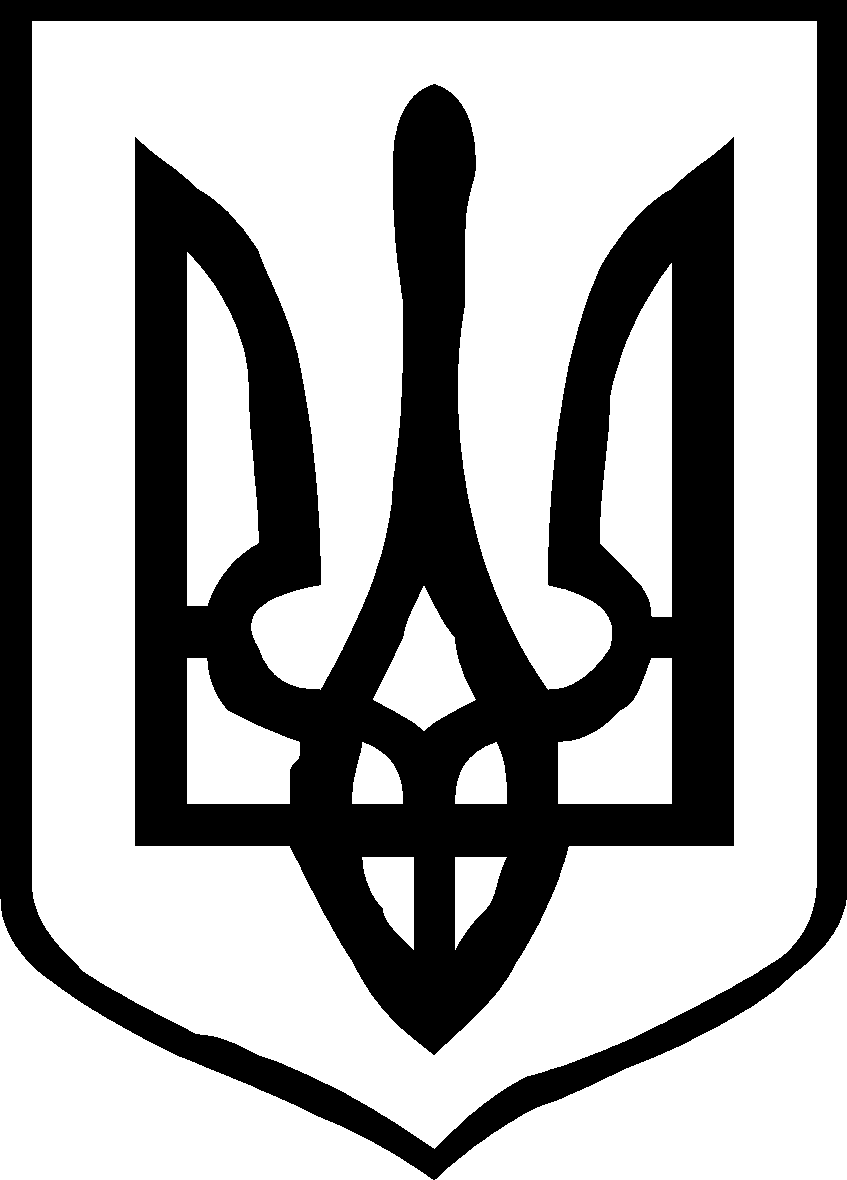 УКРАЇНАКОЛОМИЙСЬКА МІСЬКА РАДАВосьме демократичне скликання______________________ сесіяР І Ш Е Н Н Явід ______________                          м. Коломия                              №____________З метою забезпечення ефективного функціонування та експлуатації аеропорту, відповідно до ст. 26 Закону України “Про місцеве самоврядування в Україні”, ст. 87 Цивільного кодексу України, ст. 56, 57, 78 Господарського кодексу України, міська радавирішила:1. Створити комунальне підприємство «Міжнародний аеропорт Коломия».2. Затвердити Статут комунального підприємства «Міжнародний аеропорт Коломия» (додається).3. Призначити виконуючого обов'язки директора ____________________________________ та уповноважити його на вчинення реєстраційних дій.4. Організацію виконання рішення покласти на заступника міського голови Володимира ГРИГОРУКА.5. Контроль за виконанням рішення доручити постійній комісії з питань житлово-комунального і дорожнього господарства та комунікацій (Віктор ФІТЬО).Міський голова                                                       Богдан СТАНІСЛАВСЬКИЙПогоджено:Секретар міської радиАндрій КУНИЧАК                                                          «___»___________ 2021р.Голова постійної комісії з питаньжитлово-комунального і дорожньогогосподарства та комунікаційВіктор ФІТЬО                                                                 «___»___________ 2021р.Заступник міського головиВолодимир ГРИГОРУК                                               «___»___________ 2021р.Начальник юридичного відділу міської радиЛюбов СОНЧАК                                                             «___»___________ 2021р.Начальник управління «Центр надання адміністративних послуг»  Юрій РОГУЛЬКО                                                           «___»___________ 2021р.Начальник організаційного відділу міської радиСвітлана БЕЖУК                                                           «___»___________ 2021р.Начальник відділу кадрівміської ради Ірина ЖОЛОБ                                                                 «___»___________ 2021р.Уповноважена особаз питань запобігання та виявлення корупціїСвітлана СЕНЮК                                                          «___»___________ 2021р.Виконавець:Перший заступник міського головиОлег ТОКАРЧУК                                                           «___»___________ 2021р.ЗАТВЕРДЖЕНО рішення міської ради від _________ №____________   Міський голова ________ Богдан СТАНІСЛАВСЬКИЙСТАТУТ комунального підприємства«Міжнародний аеропорт Коломия»м. Коломия2021 рікЗАГАЛЬНІ ПОЛОЖЕННЯ1.1. Комунальне підприємство «Міжнародний аеропорт Коломия» засноване на комунальній власності Коломийської територіальної громади.1.2. Засновником комунального підприємства «Міжнародний аеропорт Коломия» є Коломийська міська рада (далі – Засновник).1.3. Органом управління комунального підприємства «Міжнародний аеропорт Коломия» є Управління комунального господарства Коломийської міської ради (далі – Орган управління).1.4. Комунальне підприємство «Міжнародний аеропорт Коломия» (далі – Підприємство) в своїй діяльності керується Конституцією України, Цивільним, Господарським та Повітряним кодексами України, Законом України «Про місцеве самоврядування в Україні», іншими нормативно-правовими актами, Указами президента України, постановами та розпорядженнями Кабінету Міністрів України, рішеннями Коломийської міської ради, її виконавчих органів, розпорядженнями Коломийського міського голови та цим Статутом.1.5. Підприємство здійснює свою діяльність на території Коломийської територіальної громади.1.6. Найменування Підприємства:повна назва – Комунальне підприємство «Міжнародний аеропорт Коломия»;скорочена назва – КП «Міжнародний аеропорт Коломия», далі Аеропорт.англійською мовою – UTILITY ENTERPRISE «INTERNATIONAL AIRPORT KOLOMYJA»;скорочене найменування англійською мовою – UE «INTERNATIONAL AIRPORT KOLOMYJA».1.7. Місцезнаходження Підприємства: 78203, місто Коломия, вул. Аеропортна, 10.2. МЕТА ТА ВИДИ ДІЯЛЬНОСТІ ПІДПРИЄМСТВА 2.1. Підприємство створено з метою отримання прибутку від виконання робіт інженерно-технічним комплексом для приймання та відправлення повітряних суден, забезпечення їх комерційного, наземного та технічного обслуговування, обслуговування пасажирів, пошти та вантажів, а також надання всіх інших авіаційних та неавіаційних послуг авіакомпаніям, клієнтам, іншим юридичним та фізичним особам. Підприємство здійснює експлуатацію  аеропорту засобів зберігання та заправки паливно-мастильних матеріалів, засобів забезпечення технологічних процесів в зоні аеропорту теплом, електроенергією, транспортом.2.2. Основними видами діяльності Підприємства є:2.2.1. Прийняття та відправлення повітряних суден і забезпечення авіаційних перевезень пасажирів, вантажів та пошти необхідними засобами;  2.2.2. Забезпечення зльотів та посадок повітряних суден;2.2.3. Забезпечення стоянок повітряних суден;2.2.4. Здійснення оперативних форм технічного обслуговування літаків;2.2.5. Забезпечення подачі та узгодження заявок авіакомпаній всіх форм власності на польоти, посадки та перельоти за маршрутами повітряних суден;2.2.6. Отримання, обробка та забезпечення експлуатантів аеронавігаційною і штурманською документацією;2.2.7. Забезпечення суб’єктів всіма видами інформаційних послуг в зоні аеропорту, та здійснення інших видів інформаційної діяльності;2.2.8. Забезпечення експлуатаційної готовності аеродрому, будівель, споруд,  інженерних мереж та інших об'єктів, а також засобів механізації і спеціального транспорту;2.2.9. Надання стандартного та заявленого переліку послуг пасажирам і замовникам перед польотом та після польоту;2.2.10. Надання послуг по зберіганню вантажів;2.2.11. Забезпечення можливості функціонування підприємства та комерційної діяльності в зоні аеропорту;2.2.12. Організація в районі своєї діяльності радіотехнічного забезпечення польотів. Забезпечення роботи засобів радіо, зв'язку і інших засобів спеціального зв'язку, контроль за їх технічним станом і дотриманням встановлених правил експлуатації;2.2.13. Організація самостійно та разом із зацікавленими державними органами проведення заходів по забезпеченню авіаційної безпеки, охорони життя і здоров'я пасажирів та членів екіпажів;2.2.14. Організація заправки повітряних суден паливно-мастильними матеріалами, купівля та продаж паливно-мастильних матеріалів;2.2.15. Надання транспортно-експедиційних послуг під час перевезень зовнішньоторгових і транзитних вантажів;2.2.16. Організація туризму, в тому числі міжнародного, надання послуг в цій сфері;2.2.17. Організація діловодства у відповідності з нормативними правовими актами;2.2.18. Організація протипожежної охорони об'єктів, охоронної діяльності;2.2.19. Інші види діяльності, не заборонені чинним законодавством України.Види діяльності, що вимагають спеціального дозволу, здійснюються після отримання такого дозволу.3. ЮРИДИЧНИЙ СТАТУС ПІДПРИЄМСТВА3.1.  Підприємство є окремою юридичною особою, має відокремлене майно, відповідає за своїми зобов'язанням в межах належного йому майна згідно з законодавством і підпорядковане Управлінню комунального майна Коломийської міської ради як Органу управління. Права і обов'язки юридичної особи Підприємство набуває, з дня його державної реєстрації.3.2. У своїй діяльності Підприємство керується чинними законодавчими актами України, Указами президента України, Постановами та Розпорядженнями Кабінету Міністрів України, рішеннями Коломийської міської ради, її виконавчих органів, розпорядженнями Коломийського міського голови та цим Статутом.3.3. Відносини Підприємства з іншими підприємствами відбуваються на договірних засадах.3.4.  Підприємство має самостійний баланс, розрахунковий та інші рахунки в банківських установах.3.5. Підприємство має печатку з власним найменуванням, а також бланки організаційно розпорядної документації і штампи, необхідні для організації своєї роботи.3.6. Підприємство веде бухгалтерський, та статистичний облік згідно з чинним законодавством, звітує у встановленому порядку.3.7. Підприємство не несе відповідальності  за зобов'язаннями держави, Засновника та Органу управління, в той же час як і вони не відповідають за зобов'язаннями Підприємства.3.8. Підприємство має право укладати угоди, набувати майнові та особисті немайнові права, нести обов'язки, бути позивачем і відповідачем в судах загальної та спеціальної юрисдикції.4. ПРАВА ТА ОБОВ'ЯЗКИ ПІДПРИЄМСТВА4.1. Підприємство має право у організаційно-правовій сфері:4.1.1. Самостійно планувати свою господарську та фінансову діяльність;4.1.2. Створювати у встановленому порядку та застосовувати власну документацію, вести діловодство, в тому числі спеціального призначення, відповідно до нормативних актів;4.1.3. Організовувати і проводити всі види технічного і професійного навчання, перепідготовки і підвищення кваліфікації персоналу;4.1.4. Створювати в установленому порядку свої філії, представництва, відділення, агентства та інші відокремлені підрозділи з правом відкриття поточних і розрахункових рахунків, затверджувати положення про них, з обов'язковим погодженням Засновника.4.1.5. Самостійно використовувати внутрішньогосподарський розрахунок, а також орендні відносини, у порядку передбаченому діючим законодавством України;4.1.6. Здійснювати комерційну зовнішньоекономічну діяльність на принципах фінансової самоокупності;4.1.7. Здійснювати інвестиційну та посередницьку діяльність будь-яких форм, не заборонених законодавством України;4.1.8. Отримувати кредити та інші види допомоги у національній валюті та іноземній валюті при взаємовідносинах з юридичними особами України та іноземних держав;4.1.9. Визначати системи і форми оплати праці, розробляти та затверджувати порядок заохочення працівників Підприємства відповідно до законодавства України;4.1.10. Набуває, отримує в оренду чи на лізингових умовах техніку і  будівлі, споруди, інше майно необхідне для статутної діяльності;4.1.11. Організовувати будівництво, реконструкцію, а також капітальний ремонт основних фондів Підприємства, об'єктів зв'язку та інших виробничих споруд, забезпечувати розробку та затвердження у встановленому порядку проектних завдань, технічних проектів та кошторисів на будівництво, здійснювати контроль за ходом цього будівництва і приймати закінчені будівництвом об'єкти в експлуатацію;4.1.12. Забезпечувати подачу та узгодження у встановленому порядку заявок авіакомпаній всіх форм власності на польоти, посадки та перельоти за маршрутами повітряних суден;4.1.13. Забезпечувати умови та можливості функціонування авіакомпаній та інших підприємств для виробничої та комерційної діяльності в зоні аеропорту;4.1.14. Забезпечувати організацію польотів повітряних суден і виробничу  діяльність авіакомпаній і підприємств засобами радіотехнічного зв’язку (далі РТЗ) і зв'язку у інженерно-авіаційній сфері;4.1.15. Здійснювати комплекс заходів щодо забезпечення прийому, стоянки та відправки повітряних суден в тому числі таких, що виконують спеціальні перевезення, їх оперативного, наземного технічного, сервісного обслуговування, ремонту і експлуатації;4.1.16. Організовувати технічне обслуговування і ремонт засобів РТЗ і зв'язку, забезпечувати запровадження в експлуатацію нового устаткування, що надходить чи закуповується на заміну, проводити плановий ремонт засобів РТЗ і зв'язку у сфері управління повітряним рухом;4.1.17. Здійснювати управління повітряним рухом в районі аеродрому, на льотному полі, пероні та в місцях стоянок повітряних суден, чи укладати на це відповідні договори та угоди, у сфері штурманського забезпечення та аеронавігації;4.1.18. Надавати послуги штурманського забезпечення польотів; 4.1.19. Створювати підрозділи для збору та утримання аеронавігаційної  інформації, надавати послуги служби аеронавігаційної інформації екіпажам повітряних суден, у сфері метеорологічного забезпечення;4.1.20. Здійснює види діяльності, передбачені Статутом;4.1.21. Здійснювати контроль за обмеженням будівництва на прилеглій до аеродрому території, а також таких, що загрожують безпеці польотів, дотриманням вимог щодо встановлення нових маркерних знаків (нічних та денних), а також радіотехнічного обладнання, що відмічають високі будівлі і споруди, розташовані на прилеглій до аеродрому і в межах визначених повітряних трас;4.1.22. Здійснювати прийом та відправку повітряних суден, обслуговування авіаперевезень при внутрішніх і міжнародних перевезеннях пасажирів, багажу, вантажу і пошти;4.1.23. Забезпечувати контроль та безпеку, супроводження в контрольованих зонах,  що охороняються, пасажирів, ручної поклажі та багажу;4.1.24. Організовувати охорону будівель та інших об'єктів Аеропорту, а також літаків та авіаційного майна суб'єктів авіаційної діяльності;4.1.25. Забезпечувати протипожежні заходи у відповідності до вимог чинного законодавства України, відомчих стандартів протипожежного захисту цивільної авіації;4.1.26. Окремими видами діяльності Підприємство може займатися тільки на підставі спеціального дозволу (ліцензії).4.2. Підприємство зобов'язане:4.2.1. Забезпечити чітке дотримання законодавства України, виконання нормативних актів, регламентуючих діяльність Підприємства;4.2.2. Розробляти, організовувати і реалізовувати комплекс заходів щодо забезпечення виконання функціональних сфер діяльності;4.2.3. Враховувати при визначенні стратегії господарської діяльності державні контракти, державні замовлення та інші договірні зобов'язання. В окремих випадках державні контракти і державні замовлення є обов'язковими до виконання;4.2.4. Своєчасно надавати достовірну статистичну звітність у статистичні органи та у Державну авіаційну службу України, нести повну відповідальність за дотримання кредитних договорів і розрахункової дисципліни;4.2.5. Нести відповідальність за забезпечення безпеки польотів та охорони праці робітників відповідно з нормативними документами;4.2.6. Забезпечити збереження державної, службової та комерційної таємниць;4.2.7. Забезпечити своєчасну оплату податків та інших відрахувань згідно з вимогами чинного законодавства України;4.2.8. Здійснювати систематичний внутрішній контроль з питань забезпечення безпеки польотів, дотримання сертифікаційних вимог щодо технології технічного обслуговування, технології обслуговування пасажирів та інших замовників, рівня професійної підготовки усіх категорій працівників Підприємства.5. ГОСПОДАРСЬКА ТА СОЦІАЛЬНА ДІЯЛЬНІСТЬ ПІДПРИЄМСТВА5.1. Підприємство розробляє плани свого виробничого і соціального розвитку, виходячи з завдань галузі і регіону.5.2. Основним узагальнюючим показником фінансових результатів господарської діяльності Підприємства є прибуток.5.3. Прибуток, що залишається на Підприємстві після сплати податків та інших платежів до бюджету (чистий прибуток),  використовується у порядку, визначеному чинним законодавством та спрямовується на розвиток підприємства за окремим рішенням засновника.5.4. Праця та її оплата.5.4.1. Підприємство самостійно розробляє і затверджує штатний розклад, форми і системи оплати праці працівників і залучених робітників, стимулюючи підвищення її продуктивності, якість і культуру обслуговування, зниження непродуктивних витрат, та враховуючи принципи розподілення винагород за кінцевими результатами.5.4.2. Загальний розмір виплат за результатами праці робітникам Підприємства визначається керівником Підприємства відповідно до діючого законодавства.5.4.3. У необхідних випадках для виконання конкретних робіт та послуг, крім штатних робітників, Підприємство має право залучати фізичних та юридичних осіб на підставі договорів, цивільно-правових угод, та інших документів, передбачених цивільним законодавством України.5.5. Технічне переобладнання та реконструкція.5.5.1. Технічне переобладнання, реконструкція і розширення здійснюється Підприємством за рахунок фонду розвитку виробництва, інших аналогічних фондів, а також кредитів банку та забезпечується в першочерговому порядку необхідними ресурсами і підрядними роботами.	5.6. Підприємство здійснює бухгалтерський облік, оперативний облік, веде статистичну звітність згідно з чинним законодавством України.	5.7. Керівник Підприємства та головний бухгалтер Підприємства несуть персональну відповідальність за достовірність бухгалтерського обліку, оперативного обліку, статистичної звітності. 	5.10. Підприємство щоквартально подає Органу управління звіт про результати своєї діяльності.6. ЗОВНІШНЬОЕКОНОМІЧНА ДІЯЛЬНІСТЬ ПІДПРИЄМСТВА6.1. Підприємство самостійно здійснює зовнішньоекономічну діяльність.6.2. Регулювання обслуговування міжнародних повітряних перевезень, здійснюється Підприємством, на підставі принципів міжнародного повітряного  права, міждержавних угод України, а також нормативних документів міжнародних організацій цивільної авіації. Зовнішньоекономічна діяльність Аеропорту регулюється законами України.6.3. При здійсненні зовнішньоекономічної діяльності Підприємство користується повним обсягом прав юридичної особи згідно з діючим законодавством.6.4. У процесі зовнішньоекономічної діяльності Підприємство має право:6.4.1. Відкривати валютні рахунки у банках України та за її межами, вступати у зовнішньоекономічні зв'язки з зарубіжними партнерами, розвивати  ділове співробітництво, засновувати спільні підприємства, та здійснювати операції з іноземною валютою, у порядку, передбаченому діючим законодавством, та обов'язковим погодженням з засновником Підприємства;6.4.2. Здійснювати будь-які міжнародні фінансові операції і операції в  іноземній валюті та з цінними паперами у порядку, визначеному діючим законодавством;6.4.3. Відкривати за межами України свої представництва, філії і відділення, в установленому законодавством порядку;6.4.4. Здійснювати спільну підприємницьку діяльність з іноземними партнерами, у тому числі проведення спільних господарських операцій;6.4.5. Відряджати спеціалістів Підприємства за межі України і приймати іноземних  представників у порядку, визначеному діючим законодавством України;6.4.6. Здійснювати розрахунки, виплати у порядку, визначеному законодавством України про валютне регулювання;6.4.7. Використовувати працю іноземних фахівців на контрактній основі і виконувати роботи і послуги для іноземних партнерів силами робітників  Підприємства як на території України, так і за межами, з оплатою праці у іноземній валюті;6.4.8. Придбати за межами України запасні частини, обладнання, сировину, паливо та інші матеріальні цінності, необхідні для виробничої та господарської діяльності, у тому числі і на умовах лізингу;6.4.9. Здійснювати посередницькі та інші види зовнішньоекономічної діяльності, не заборонені діючим законодавством;6.4.10. Види зовнішньоекономічної діяльності, які підлягають ліцензуванню, можуть здійснюватися Підприємством при наявності відповідних ліцензій.6.5. Валютна виручка зараховується на валютний балансовий рахунок Підприємства і використовується ним самостійно. Валютні відрахування до  державного і місцевого бюджетів провадяться з валютної виручки Підприємства після відрахування прямих валютних витрат, зроблених Підприємством із своїх валютних коштів.7. МАЙНО І КОШТИ ПІДПРИЄМСТВА7.1. Майно Підприємства становлять основні (виробничі та невиробничі фонди) та оборотні кошти, а також інші цінності, вартість яких відображається в самостійному балансі Підприємства. Статутний капітал підприємства становить 500000,00 грн. (п’ятсот тисяч грн. нуль копійок).7.2. Майно Підприємства є власністю Коломийської територіальної громади та закріплене за ним на праві повного господарського відання. Здійснюючи право повного господарського відання, Підприємство володіє, користується та розпоряджається зазначеним майном на свій розсуд, вчиняючи до нього будь-які дії, з обмеженням правомочності розпорядження щодо окремих видів майна за згодою власника у випадках передбачених Господарським кодексом України та іншими законами. 7.3. Відчуження та списання майна Підприємства здійснюється в порядку, визначеному Засновником. Одержані у результаті відчуження зазначеного майна кошти направляються виключно на розвиток Підприємства.7.4. Джерелами формування майна Підприємства є:майно, передане йому Засновником;грошові та матеріальні внески органів місцевого самоврядування;доходи, одержані від реалізації робіт, послуг, а також від інших видів фінансово-господарської діяльності;доходи від цінних паперів;капітальні вкладення і дотації з бюджетів;надходження від роздержавлення і приватизації власності;придбання майна іншого підприємства, організацій;безоплатні або благодійні внески, пожертвування організацій, підприємств і громадян;інші джерела, не заборонені законодавчими актами України.7.5. Підприємство, якщо інше не передбачено чинним законодавством, має право продавати та передавати іншим підприємствам, організаціям та установам, обмінювати, здавати в оренду, або в позику належні їй будови,  споруди, устаткування, транспортні засоби, інвентар, сировину та інші матеріальні цінності, а також списувати їх з балансу в порядку визначеному вимогами чинного законодавства України.7.6. Підприємству надається право, продавати, обмінювати, здавати в оренду громадянам засоби виробництва та інші матеріальні цінності, за винятком тих, які відповідно до законодавчих актів України не можуть бути в їх, власності.7.7. Підприємство володіє, користується землею і іншими природними ресурсами відповідно до мети своєї діяльності та чинного законодавства,7.8. Підприємство набуває право власності на майно, придбане за рахунок свого чистого прибутку та інших джерел, не заборонених чинним законодавством України.7.9. Збитки, завдані Підприємству внаслідок порушення його майнових прав громадянами, юридичними особами і державними органами, відшкодовуються за рішенням суду в установленому законом порядку.8. УПРАВЛІННЯ ПІДПРИЄМСТВОМ8.1. Безпосереднє управління роботою/діяльністю Підприємства здійснює його керівник (далі -Директор).8.2. Призначення (звільнення) Директора здійснюється Коломийським міським головою на контрактній основі.8.3. Директор Підприємства визначає структуру Підприємства, встановлює штати Аеропорту вирішує всі питання діяльності Аеропорту за винятком тих, що віднесені Статутом до компетенції Органу управління.8.4. Директор:8.4.1. Несе повну відповідальність за стан та діяльність Підприємства;8.4.2. Діє без довіреності від імені Підприємства та представляє його в усіх відносинах з громадянами, організаціями, установами та суб'єктами підприємницької діяльності, в судах загальної та спеціальної юрисдикції;8.4.3. Розпоряджається коштами та майном Підприємства відповідно до чинного законодавства України та даного Статуту; 8.4.4. Укладає договори, видає довіреності, відкриває поточні бюджетні рахунки, поточні рахунки, депозитні рахунки та інші рахунки в банківських установах;8.4.5. Несе відповідальність за формування та виконання фінансових планів Підприємства;8.4.6. Приймає на роботу та звільняє з роботи працівників Підприємства, в т.ч. заступників керівника Підприємства.8.4.7. Несе відповідальність за організацію роботи з охорони праці і техніки безпеки, пожежної безпеки на підприємстві.8.5. Заступники Директора, керівники структурних підрозділів Підприємства призначаються на посаду на підставі укладених трудових договорів.8.6. Орган управління майном не має права втручатися в оперативну та фінансово-господарську діяльність Підприємства.8.7. Рішення соціально-економічних питань, що стосуються діяльності Підприємства, опрацьовуються за участю трудового колективу та уповноважених ним органів і відображаються у колективному договорі. Колективним договором регулюється питання охорони праці, виробничі та трудові відносини трудового колективу з адміністрацією Підприємства. 9. ЛІКВІДАЦІЯ І РЕОРГАНІЗАЦІЯ ПІДПРИЄМСТВА9.1. Ліквідація і реорганізація (злиття, приєднання, поділ, виділення, перетворення) Підприємства здійснюється за рішенням Засновника або суду згідно з чинним законодавством України.9.2. Ліквідація Підприємства здійснюється ліквідаційною комісією, яка утворюється підприємством.9.2. Майно, яке перебувало у Підприємства і залишилось після задоволення претензій кредиторів, використовується за рішенням Засновника.9.3. При реорганізації і ліквідації Підприємства працівникам Підприємства, які звільняються, гарантується дотримання їх прав та інтересів відповідно до чинного законодавства України.10. ВНЕСЕННЯ ЗМІН ТА ДОПОВНЕНЬ ДО СТАТУТУ10.1. Зміни та доповнення до Статуту підприємства вносяться за рішенням Засновника шляхом викладення статуту в новій редакції.10.2. Зміни і доповнення набувають чинності з моменту їх державної реєстрації та внесення відповідного запису про це до Єдиного державного реєстру. 10.3. При вирішенні питань, які не врегульовані цим Статутом Підприємство керується чинним законодавством України.Перший заступник міського голови 					 	Олег ТОКАРЧУКПогоджено:Секретар міської радиАндрій КУНИЧАК                                                          «___»___________ 2021р.Голова постійної комісії з питаньжитлово-комунального і дорожньогогосподарства та комунікаційВіктор ФІТЬО                                                                 «___»___________ 2021р.Заступник міського головиВолодимир ГРИГОРУК                                               «___»___________ 2021р.Начальник юридичного відділу міської радиЛюбов СОНЧАК                                                             «___»___________ 2021р.Начальник управління «Центр надання адміністративних послуг»  Юрій РОГУЛЬКО                                                           «___»___________ 2021р.Начальник організаційного відділу міської радиСвітлана БЕЖУК                                                           «___»___________ 2021р.Начальник відділу кадрівміської ради Ірина ЖОЛОБ                                                                 «___»___________ 2021р.Уповноважена особаз питань запобігання та виявлення корупціїСвітлана СЕНЮК                                                          «___»___________ 2021р.Виконавець:Перший заступник міського головиОлег ТОКАРЧУК                                                           «___»___________ 2021р.Про створення комунального підприємства «Міжнародний аеропорт Коломия» та затвердження його статуту